БАКАЛАВРИАТОБРАЗОВАТЕЛЬНЫЕ ПРОГРАММЫ(по алфавиту)Рекомендуемый вид раздела «Образовательные программы»При нажатии названия ОП должно выйти соответствующееокно (см.ниже):Квалификация:Первое высшее образование - Бакалавр экономики и управления4 ссылки Модель выпускника   Обязательные дисциплины  Элективные дисциплины Результаты обучения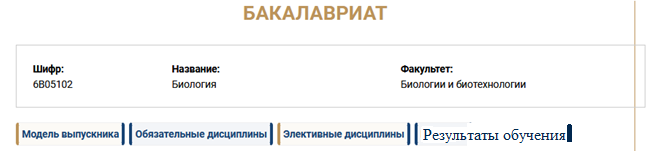 При нажатии «Обязательных или Элективных дисциплин», должен выйти список дисциплин (описание выйдет также при нажатии название дисциплины)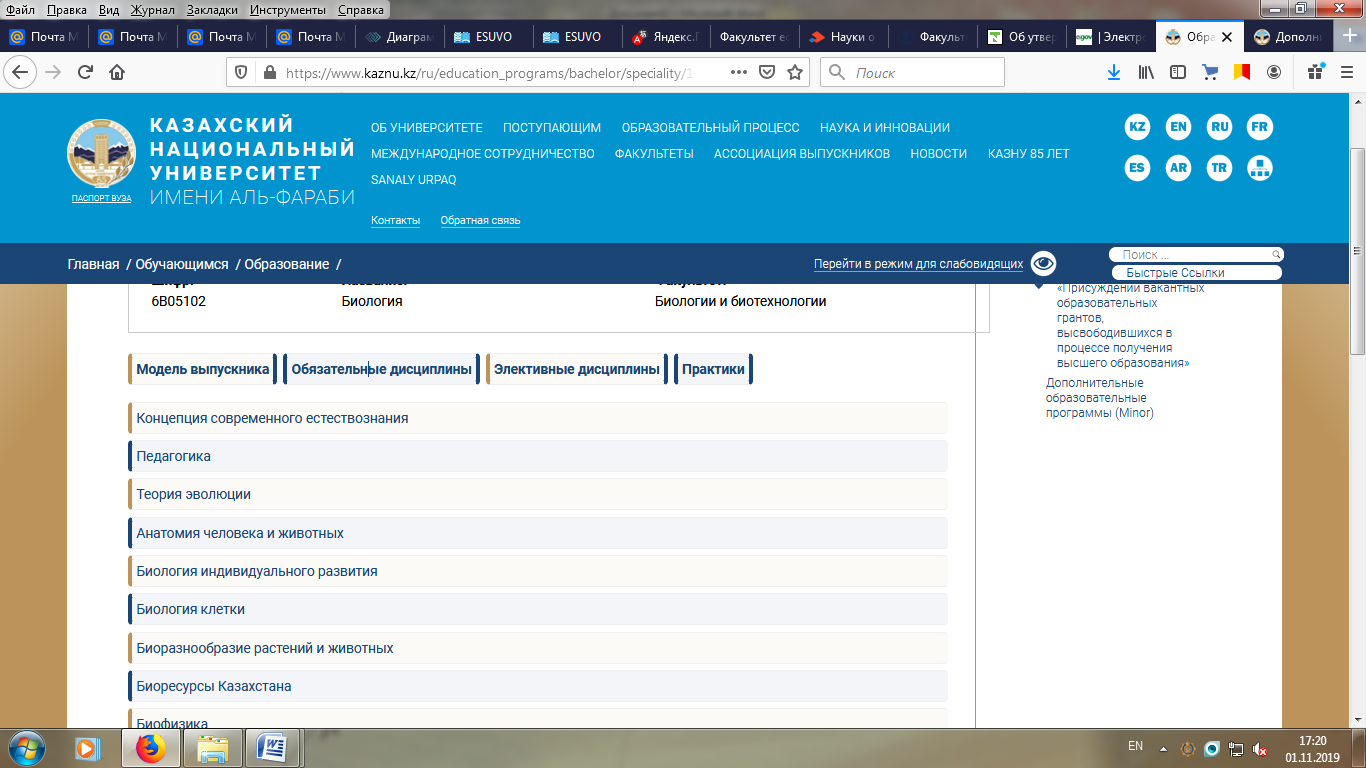 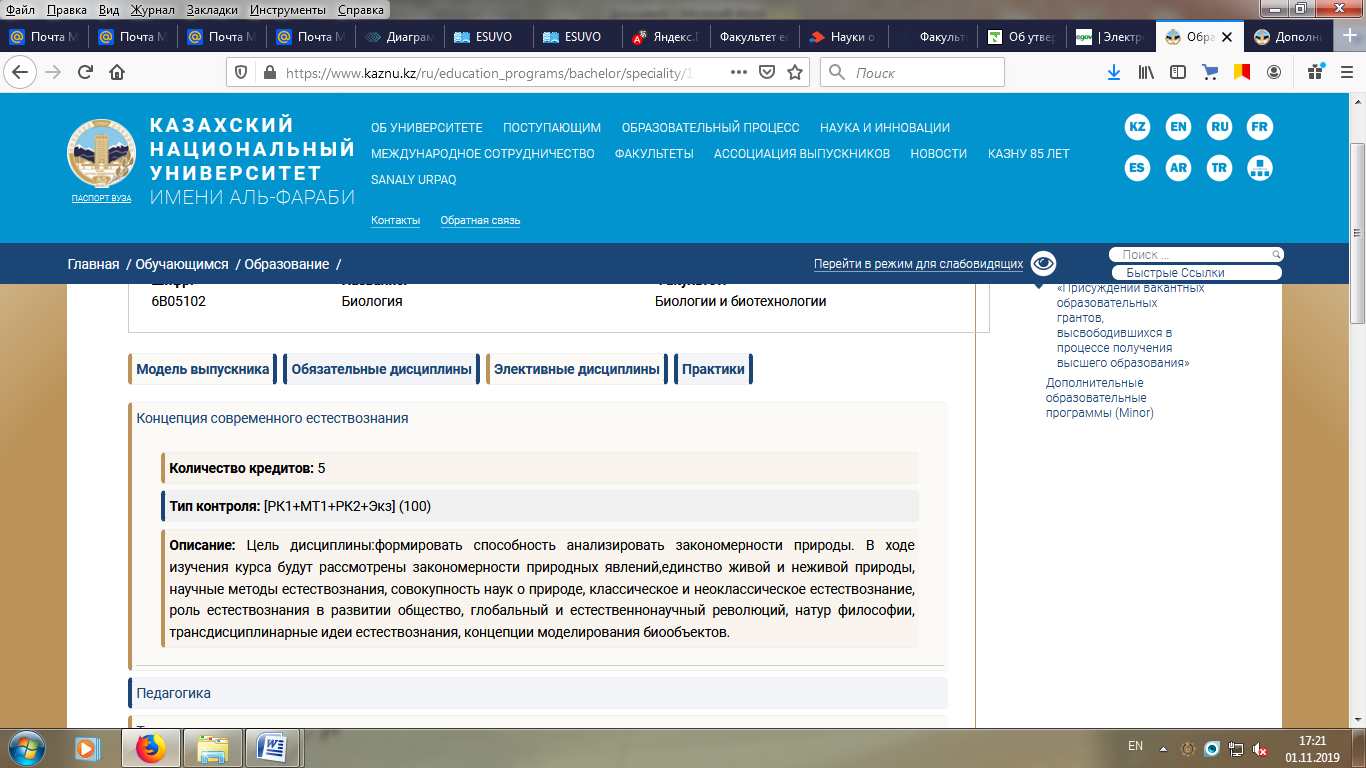 КАТАЛОГ ЭЛЕКТИВНЫХ ДИСЦИПЛИН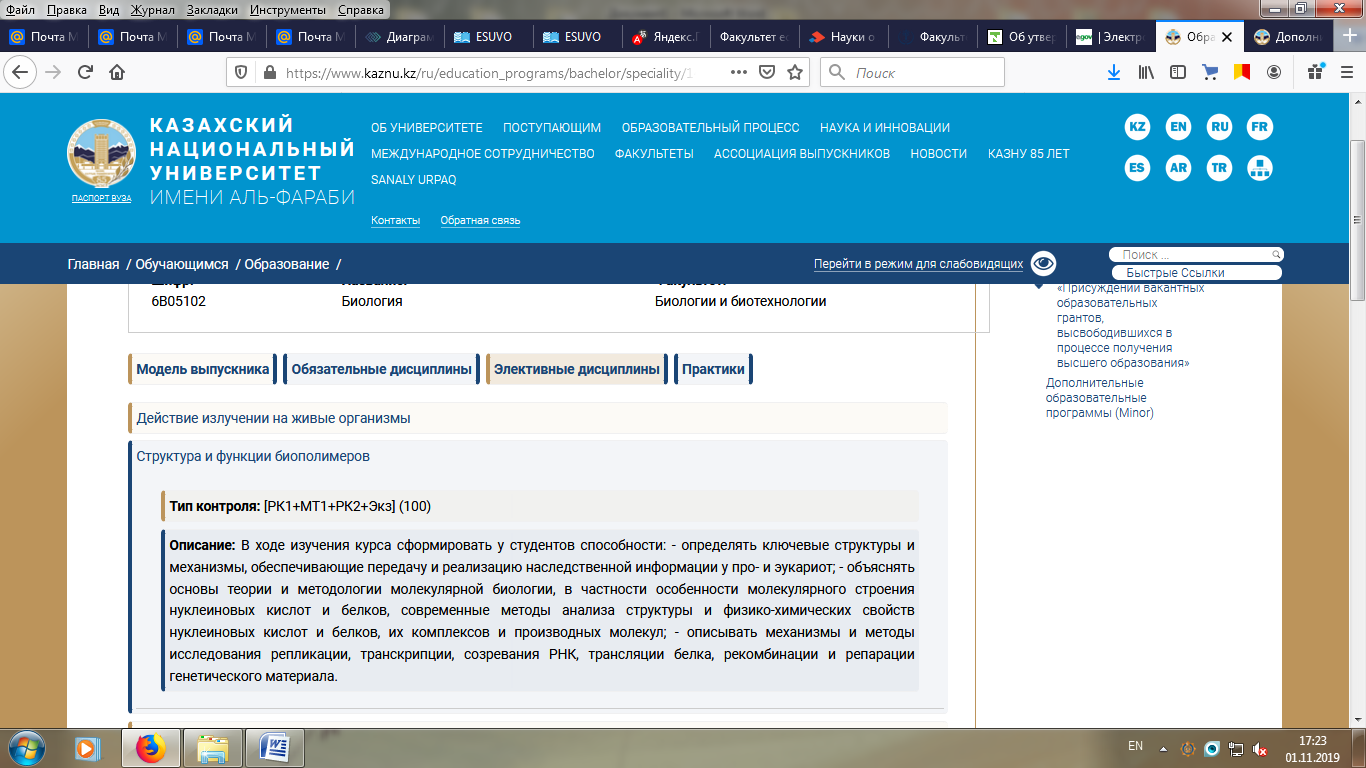 УРОВЕНЬ БАКАЛАВРИАТЭЛЕКТИВТІ ПӘНДЕР КАТАЛОГЫБАКАЛАВРИАТ ДЕҢГЕЙІCATALOGUE OF ELECTIVE DISCIPLINESUNDERGRADUATE LEVELШифр НазваниеИнститутВид ОП6B04105Государственное и местное управлениеСорбонна-КазахстанНоваяШифр: 6B04105Название: Государственное и местное управлениеИнститут:   Сорбонна-КазахстанЦикл дисциплинНаименование дисциплин и ихосновные разделыТрудо-емкостьвсего кредитовООД 1  Цикл Общеобразовательных  дисциплин (ООД)51Основы экономики и бизнеса5Общественное производство.Сущность, формы, структура капитала. Издержки производства. Доходы производства в рыночной экономике. Понятие бизнеса. Виды предпринимательской деятельности. Теория собственности, общественные формы хозяйствования. Товар, деньги. Общественно экономическая система. Возникновение рынка.   Финансовая система. Роль государства в развитии бизнеса. Макроэкономика. Ресурсосбережение. Цикличность экономического развития. Инфляция и безработица. Казахстан в системе мирохозяйственных связей.2Основы права и антикоррупционной культуры5Основные положения Конституции, действующего законодательства РК; систему органов государственного управления, круг полномочий, цели, методы государственного регулирования экономики, роль государственного сектора в экономике;  финансовое право и финансы; механизм взаимодействия материального и процессуального права; сущность коррупции, причины ее происхождения; меру морально-нравственной, правовой ответственности за коррупционные правонарушения; действующее законодательство в области противодействия коррупции3Безопасность жизнедеятельности человека5Безопасность жизнедеятельности, ее основные положения. Опасности, чрезвычайные ситуации. Анализ риска, управление рисками. Системы безопасности человека.  Дестабилизирующие факторы современности. Социальные опасности, защита от них: опасности в духовной сфере, политике,  защита от них: опасности в экономической сфере, опасности в быту, повседневной жизни. Система органов обеспечения безопасности жизнедеятельности, и правового регулирования их деятельности4Экология и устойчивое развитие5Основные закономерности функционирования живых организмов, экосистем различного уровня организации, биосферы в целом, их устойчивости; взаимодействия компонентов биосферы и экологических последствиях хозяйственной деятельности человека, особенно в условиях интенсификации природопользования; современные представления о концепциях, стратегиях и практических задачах устойчивого развития в различных странах и РК; проблемы экологии, охраны окружающей среды, устойчивого развитияБД 2ЦИКЛ БАЗОВЫХ ДИСЦИПЛИН (БД)561Статистика5Предмет, метод  и задачи статистики. Статистическое наблюдение, его формы. Задачи и виды группировок. Абсолютные величины. Относительные величины. Степенные средние. Структурные средние. Формулы расчетов показателей вариации. Сущность выборочного наблюдения. Методы и способы отбора единиц в выборку. Ряды динамики. Сезонные колебания в рядах внутригодовой динамики. Корреляционно-регрессионный метод изучения. 2Эконометрика5Основы эконометрики. Информационная база.  Динамические ряды. Модель парной регрессии Построение уравнения парной регрессии. Коэффициент  регрессии. Нелинейная регрессия. Логарифмические, степенные модели регрессии. Расчет и оценка параметров уравнения. Множественная линейная регрессия. Методика выявления мультиколлинеарности. Построение уравнения методом пошаговой регрессии. Проверка общего качества уравнения. Проверка значимости коэффициентов регрессии. Интепретация значений регрессионной статистики. 3Региональное управление развития малого и среднего бизнеса3Роль малого бизнеса в развитии экономики региона. Механизмы управления организациями малого и среднего бизнеса. Оценка состояния и особенности управления сферой малого и среднего бизнеса в регионах. Факторы, влияющие на развитие малого и среднего бизнеса в условиях региона.4Бухгалтерский учет и аудит5Основы организации системы бухгалтерского учета, начиная с рассмотрения вопросов роли бухгалтерского учета в системе управления предприятием, основных концепций и принципов бухгалтерского учета, бухгалтерского баланса, системы счетов и двойной записи, переходя к вопросам текущих и долгосрочных активов, обязательств и капитала хозяйствующего субъекта.5Финансы5Роль финансов в общественном воспроизводстве. Финансовая система. Финансовая политика и финансовый механизм. Финансы хозяйствующих субъектов. Государственные финансы. Налоги и организация налоговой системы. Государственный бюджет. Государственные внебюджетные фонды. Государственный кредит и государственный долг. Финансы домашних хозяйств.    Страхование. Государственное финансовое регулирование экономики. Финансовый рынок. Финансы в системе внешнеэкономических связей. Финансы и инфляция.6Государственное регулирование экономики 3Теоретический аспект государственного регулирования экономики и его объект. Общая характеристика переходной экономики и ее закономерности. Экономический рост. Государственное регулирование рациональной занятости и социальной защиты населения. Формирование и механизмы осуществления инвестиционной политики государства. Финансово-бюджетные методы  регулирования экономики. Основные механизмы осуществления денежно-кредитной политики государства. Государственное регулирование социально-экономического развития регионов Казахстана.7Экономика рынка труда5Механизм действия рынка труда. Сегментация рынков труда. Предложение труда. Эффект дохода и эффект замещения. Эластичность спроса на труд. Концепция человеческого капитала. Инвестиции фирм в образование и подготовку  работников. Трудовая мобильность и миграция рабочей силы. Производительность труда.8Французский язык (по уровням)25Первые контакты и знакомство. Я и моя семья. Роль семьи в обществе, и гармоничные  семейные отношения.  Моё жилье. Типы жилья. Современное жилище.  Ориентировка в новом городе.  Человек и его здоровье. Карта мира. Обычаи и Традиции.  Будущая профессия. Отдых.   Культурно-исторический фон. Образование. Моя Профессия. Человек и природа, экологические проблемы.  Новости, СМИ.ПД 3ЦИКЛ ПРОФИЛИРУЮЩИХ ДИСЦИПЛИН251Государство и бизнес5Государство как субъект стимулирования рыночных отношений. Экономические основы развития предпринимательства и его виды. Регулирование отношений «правительство - бизнес» и его опыт в различных странах. Роль государства в решении проблем экономического роста и в становлении гражданского общества.2Муниципальный менеджмент5История развития муниципального управления. Взаимоотношения местных представительных и исполнительных органов власти. Экономический механизм местного управления. Реформа административно - территориального устройства Республики Казахстан. Пути повышения доходов местных бюджетов. Социально-экономические проблемы регионов.3Социально-экономическое планирование5Теоретико-методологические основы социально-экономического планирования. Стратегическое планирование социального развития общества. Стратегическое планирование научно-технического прогресса. Стратегическое планирование темпов, пропорций и структуры национальной экономики. Стратегическое планирование на региональном уровне. Определение направления движения фирмы: разработка стратегии предприятия.4Экономический анализ законов5Предмет и метод экономического анализа. Деловая информация в производственном и финансовом менеджменте. Виды экономического анализа. Концепция сохранения и наращивания капитала. Концепция макроэкономического анализа производственного роста. Факторный анализ в различных типах функциональных моделей.5Современные структуры государственных учреждений5Основы развития системы государственных учреждений в РК. Типы и уровни государственных учреждений. Система высших государственных органов. Функции современных государственных учреждений. Организация отдельных отраслевых и межотраслевых государственных учреждений в системе исполнительной власти.Пәндер цикліПәндер атауы және олардыңнегізгі бөлімдерЖұмысқа орналастыру-сыйымдылығыбарлық кредиттерООД 1  Жалпы білім беретін пәндер ЦИКЛЫ (ЖББП)51Экономика және бизнес негіздері5Қоғамдық өндіріс. Капиталдың мәні, формалары, құрылымы. Өндіріс шығындары. Нарықтық экономикадағы өндіріс кірістері. Бизнес түсінігі. Кәсіпкерлік қызмет түрлері. Меншік теориясы, шаруашылық жүргізудің қоғамдық формалары. Тауар, ақша. Қоғамдық экономикалық жүйе. Нарықтың пайда болуы.   Қаржы жүйесі. Бизнесті дамытудағы мемлекеттің рөлі. Макроэкономика. Ресурс үнемдеу. Экономикалық дамудың циклділігі. Инфляция және жұмыссыздық. Қазақстан  әлемдік шаруашылық байланыстар жүйесінде.2Құқық және сыбайлас жемқорлыққа қарсы мәдениет негіздері5Конституцияның, ҚР қолданыстағы заңнамасының негізгі ережелері; мемлекеттік басқару органдарының жүйесі, экономиканы мемлекеттік реттеудің өкілеттілік шеңбері, мақсаттары, әдістері, экономикадағы мемлекеттік сектордың рөлі; қаржылық құқық және қаржы; материалдық және іс жүргізу құқығының өзара іс-қимыл тетігі; сыбайлас жемқорлықтың мәні, оның шығу себептері; сыбайлас жемқорлық құқық бұзушылықтар үшін моральдық-адамгершілік, құқықтық жауапкершілік шаралары; сыбайлас жемқорлыққа қарсы іс-қимыл саласындағы қолданыстағы заңнама3Адам өмірінің қауіпсіздігі5Өмір тіршілігінің қауіпсіздігі, оның негізгі ережелері. Қауіптер, Төтенше жағдайлар. Тәуекелді талдау, тәуекелдерді басқару. Адам қауіпсіздігі жүйелері.  Қазіргі заманғы тұрақсыздандыру факторлары. Әлеуметтік қауіптер, олардан қорғау: рухани саладағы, саясаттағы қауіптер, олардан қорғау: экономикалық саладағы қауіптер, тұрмыстағы, күнделікті өмірдегі қауіптер. Тіршілік әрекетінің қауіпсіздігін қамтамасыз ету және олардың қызметін құқықтық реттеу органдарының жүйесі4Экология және тұрақты даму5Тірі организмдердің, әртүрлі деңгейдегі экожүйелердің, жалпы биосфераның қызмет етуінің негізгі заңдылықтары, олардың тұрақтылығы; БиоСфера компоненттерінің өзара әрекеттесуі және адамның шаруашылық қызметінің экологиялық салдары, әсіресе табиғат пайдалануды интенсификациялау жағдайында; ҚР және әр түрлі елдердегі тұрақты дамудың концепциялары, стратегиялары және практикалық міндеттері туралы қазіргі заманғы түсініктер; экология, қоршаған ортаны қорғау, қоршаған ортаны тұрақты дамыту мәселелері.БП 2БАЗАЛЫҚ ПӘНДЕР ЦИКЛІ (БП)561Статистика5Статистиканың пәні, әдісі және міндеттері. Статистикалық бақылау, оның формалары. Топтаудың міндеттері мен түрлері. Абсолюттік шамалар. Салыстырмалы шамалар. Дала орта. Құрылымдық орта. Вариация көрсеткіштерін есептеу формулалары. Іріктеп бақылаудың мәні. Іріктемеге бірліктерді іріктеу әдістері мен тәсілдері. Динамика қатары. Жылдық динамика қатарындағы маусымдық тербелістер. Зерттеудің корреляциялық-регрессиялық әдісі.2Эконометрика5Эконометрика негіздері. Ақпараттық база.  Динамикалық қатарлар. Бу регрессиясының моделі бу регрессиясының теңдеуін құру. Регрессия коэффициенті. Сызықты емес регрессия. Регрессияның логарифмдік, дала модельдері. Теңдеудің параметрлерін есептеу және бағалау. Көпше сызықтық регрессия. Мультиколлинеарлықты анықтау әдістемесі. Қадамдық регрессия әдісімен теңдеуді құру. Теңдеудің жалпы сапасын тексеру. Регрессия коэффициенттерінің маңыздылығын тексеру. Регрессиялық Статистика мәндерінің интерпретациясы.3Шағын және орта бизнестің дамуын аймақтық басқару3Аймақтың экономикасын дамытудағы шағын бизнестің рөлі. Шағын және орта бизнес ұйымдарын басқару тетіктері. Аймақтардағы шағын және орта бизнес саласын басқарудың жай-күйі мен ерекшеліктерін бағалау. Аймақ жағдайында шағын және орта бизнестің дамуына әсер ететін факторлар.4Бухгалтерлік есеп және аудит5Бухгалтерлік есеп жүйесін ұйымдастыру негіздері кәсіпорынды басқару жүйесіндегі бухгалтерлік есептің рөлі мәселелерін, бухгалтерлік есептің негізгі тұжырымдамалары мен принциптерін, бухгалтерлік балансты, шоттар жүйесін және қос жазбаны қарастырудан бастап, шаруашылық жүргізуші субъектінің ағымдағы және ұзақ мерзімді активтері, міндеттемелері мен капиталы мәселелеріне көше отырып.5Қаржы5Қоғамдық ұдайы өндірудегі қаржының рөлі. Қаржы жүйесі. Қаржылық саясат және қаржылық механизм. Шаруашылық субъектілерінің қаржысы. Мемлекеттік қаржы. Салық және салық жүйесін ұйымдастыру. Мемлекеттік бюджет. Мемлекеттік бюджеттен тыс қорлар. Мемлекеттік несие және мемлекеттік қарыз. Үй шаруашылықтарының қаржысы.    Сақтандыру. Экономиканы мемлекеттік қаржылық реттеу. Қаржы нарығы. Сыртқы экономикалық байланыстар жүйесіндегі қаржы.. Қаржы және инфляция.6Экономиканы мемлекеттік реттеу3Экономиканы мемлекеттік реттеудің теориялық аспектісі және оның объектісі. Өтпелі экономиканың жалпы сипаттамасы және оның заңдылықтары. Экономикалық өсім. Халықты ұтымды жұмыспен қамтуды және әлеуметтік қорғауды мемлекеттік реттеу. Мемлекеттің инвестициялық саясатын қалыптастыру және жүзеге асыру тетіктері. Экономиканы реттеудің қаржылық-бюджеттік әдістері. Мемлекеттің ақша-кредит саясатын жүзеге асырудың негізгі тетіктері. Қазақстан өңірлерінің әлеуметтік-экономикалық дамуын мемлекеттік реттеу.7Еңбек нарығының экономикасы5Еңбек нарығының әрекет ету механизмі. Еңбек нарықтарын сегменттеу. Ұсыныс еңбек. Табыс әсері және алмастыру әсері. Еңбекке сұраныстың икемділігі. Адам капиталының тұжырымдамасы. Фирмалардың білім беруге және қызметкерлерді дайындауға инвестициялары. Еңбек ұтқырлығы және жұмыс күшінің көші-қоны. Еңбек өнімділігі.8Француз тілі (деңгей бойынша)25Алғашқы байланыс және танысу. Мен және менің отбасым. Отбасының қоғамдағы рөлі және үйлесімді отбасылық қатынастар.  Менің тұрғын үй. Түрлері тұрғын үй. Қазіргі тұрғын үй.  Жаңа қалада бағдарлау.  Адам және оның денсаулығы. Әлем картасы. Әдет-ғұрып және салт-Дәстүр.  Болашақ мамандық. Демалыс.   Мәдени-тарихи фон. Білім. Менің Мамандығым. Адам және Табиғат, экологиялық мәселелер.  Жаңалықтар, БАҚ.КП 3КӘСІПТІК ПӘНДЕР ЦИКЛІ (КП)251Мемлекет және бизнес5Мемлекет нарықтық қатынастарды ынталандырудың субъектісі ретінде. Кәсіпкерлікті дамытудың экономикалық негіздері және оның түрлері. "Үкімет-бизнес" қатынастарын реттеу және оның түрлі елдердегі тәжірибесі. Экономикалық өсу мәселелерін шешудегі және азаматтық қоғамның қалыптасуындағы мемлекеттің рөлі.2Муниципалды менеджмент5Муниципалдық басқарудың даму тарихы. Жергілікті өкілетті және атқарушы билік органдарының өзара қарым-қатынасы. Жергілікті басқарудың экономикалық механизмі. Қазақстан Республикасының әкімшілік-аумақтық құрылысын реформалау. Жергілікті бюджеттердің кірістерін арттыру жолдары. Өңірлердің әлеуметтік-экономикалық мәселелері.3Әлеуметтік-экономикалық жоспарлау5Әлеуметтік-экономикалық жоспарлаудың теориялық-әдіснамалық негіздері. Қоғамның әлеуметтік дамуын стратегиялық жоспарлау. Ғылыми-техникалық прогресті стратегиялық жоспарлау. Ұлттық экономиканың қарқынын, пропорциясын және құрылымын Стратегиялық жоспарлау. Өңірлік деңгейдегі стратегиялық жоспарлау. Фирманың қозғалыс бағытын анықтау: кәсіпорынның стратегиясын әзірлеу.4Заңдарды экономикалық талдау5Экономикалық талдаудың пәні мен әдісі. Өндірістік және қаржылық менеджменттегі іскерлік ақпарат. Экономикалық талдау түрлері. Капиталды сақтау және өсіру тұжырымдамасы. Өндірістік өсуді макроэкономикалық талдау тұжырымдамасы. Функционалды модельдердің түрлі түрлеріндегі факторлық талдау.5Мемлекеттік мекемелердің қазіргі заманғы құрылымдары5ҚР мемлекеттік мекемелер жүйесін дамыту негіздері. Мемлекеттік мекемелердің типтері мен деңгейлері. Жоғары мемлекеттік органдар жүйесі. Қазіргі Мемлекеттік мекемелердің функциялары. Атқарушы билік жүйесінде жекелеген салалық және салааралық мемлекеттік мекемелерді ұйымдастыру.Cycle of disciplinesName of disciplines and their main sectionsWork-Tank (ECTS)GED  1THE CYCLE OF GENERAL EDUCATIONAL DISCIPLINES (GED)51Fundamentals of Economics and business5Social production. The essence, forms, structure of capital. Production cost. Income production in a market economy. The concept of business. Types of business activity. Theory of property, social forms of management. Goods, money. Socio-economic system. The emergence of the market.   Financial system. The role of the state in business development. Macroeconomics. Resource saving. Cyclical economic development. Inflation and unemployment. Kazakhstan in the system of world economic relations.2Fundamentals of law and anti-corruption culture5Basic provisions of the Constitution, current legislation of the RK; the system of state management bodies, the terms of reference, objectives, methods of state regulation of the economy, the role of the public sector in the economy; financial law and Finance, the mechanism of interaction of substantive and procedural law; the essence of corruption, the causes of its origin; the extent of moral and legal responsibility for corruption offences; the legislation in the field of combating corruption3The safety of human life5Life safety, its main provisions. Dangers, emergencies. Risk analysis, risk management. Security of the person.  Destabilizing factors of our time. Social dangers, protection from them: dangers in the spiritual sphere, politics, protection from them: dangers in the economic sphere, dangers in everyday life. The system of life safety bodies, and legal regulation of their activities4Ecology and sustainable development5Basic laws of functioning of living organisms, ecosystems of different levels of organization, biosphere as a whole, their stability; interaction of components of biosphere and ecological consequences of economic activity of the person, especially in the conditions of intensification of nature management; modern representations about concepts, strategies and practical tasks of sustainable development in various countries and RK; problems of ecology, environmental protection, sustainable developmentBD 2CYCLE OF BASIC DISCIPLINES (BD)561Statistics5Subject, method and tasks of statistics. Statistical observation, its forms. Tasks and types of groups. Absolute value. Relative value. Power averages. Structural averages. Formulas for calculating the indicators of variation. The essence of selective observation. Methods and methods of selection of units in the sample. Series dynamics. Seasonal fluctuations in the series of intra-annual dynamics. Correlation and regression method of study.2Econometrics5Fundamentals of econometrics. Information base.  Dynamic series. Pair regression model Construction of the pair regression equation. Regression coefficient. Nonlinear regression. Logarithmic, power regression models. Calculation and estimation of the parameters of the equation. Multiple linear regression. Methods of detecting multicollinearity. Construction of the equation by the method of step-by-step regression. Checking the overall quality of the equation. Checking the significance of regression coefficients. Interpretation of regression statistics values.3Regional Department of small and medium business development3The role of small business in the development of the region's economy. Mechanisms of management of small and medium-sized businesses. Assessment of the state and features of management of small and medium-sized businesses in the regions. Factors affecting the development of small and medium-sized businesses in the region..4Accounting and auditing5Fundamentals of the organization of the accounting system, starting with the consideration of the role of accounting in the enterprise management system, the basic concepts and principles of accounting, balance sheet, system of accounts and double entry, moving to the issues of current and long-term assets, liabilities and capital of the economic entity.5Finance5The role of Finance in social reproduction. Financial system. Financial policy and financial mechanism. Finances of economic entities. Public finance. Taxes and organization of the tax system. State budget. State extra-budgetary funds. Public credit and public debt. The household finances.    Insurance. State financial regulation of the economy. Financial market. Finance in the system of foreign economic relations.. Finance and inflation.6State regulation of the economy3Theoretical aspect of state regulation of economy and its object. General characteristics of the transition economy and its regularities. Economic growth. State regulation of rational employment and social protection of the population. Formation and mechanisms of implementation of investment policy of the state. Financial and budgetary methods of economic regulation. The main mechanisms of implementation of monetary policy of the state. State regulation of social and economic development of regions of Kazakhstan.7Labour market economy5The mechanism of action of the labor market. Segmentation of labor markets. Labor supply. The income effect and the substitution effect. Elasticity of labour demand. The concept of human capital. Investment firms in the education and training of employees. Labour mobility and labour migration. Labour productivity.8Professional foreign language25Detailed reports on the subject. News and reports.   Articles and reports on contemporary issues, contemporary fiction. Actively participate in a discussion on a familiar issue, explaining and defending your opinion. The statement of all arguments "for" and "against" on the actual problem. Writing essays, reports, letters highlighting particularly important events and impressions.PD 3CYCLE OF PROFILE DISCIPLINES (PD)251State and business5The state as a subject of stimulation of market relations. Economic bases of business development and its types. Regulation of government - business relations and its experience in different countries. The role of the state in solving the problems of economic growth and in the formation of civil society.2Municipal management5The history of the development of municipal management. The relationships between the local representative and Executive bodies of power. Economic mechanism of local government. Reform of the administrative-territorial structure of the Republic of Kazakhstan. Ways to increase revenues of local budgets. Socio-economic problems of the regions.3Socio-economic planning5Theoretical and methodological foundations of socio-economic planning. Strategic planning of social development of society. Strategic planning of scientific and technological progress. Strategic planning of the pace, proportions and structure of the national economy. Strategic planning at the regional level. Determining the direction of the company: development of enterprise strategy.4Economic analysis of laws5Subject and method of economic analysis. Business information in production and financial management. Types of economic analysis. The concept of preserving and increasing capital. The concept of macroeconomic analysis of production growth. Factor analysis in different types of functional models.5Modern structures of state institutions5Fundamentals of development of the system of state institutions in Kazakhstan. Types and levels of government institutions. The system of higher state bodies. Functions of modern state institutions. Organization of separate sectoral and inter-sectoral state institutions in the system of Executive power.